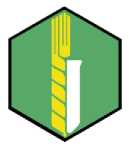 Výzkumný ústav rostlinné výroby, v.v.i. Praha - RuzyněDrnovská 507, 161 06 Praha 6 - Ruzyně	Tel.:	+420 233 022 211 (ústředna)IČO/DIČ: 000 27 006 / CZ00027006	Tel.:	+420 233 311 480 (ředitel)E-mail: cropscience@vurv.czČ. 154/2022Kupní smlouvaVýzkumný ústav rostlinné výroby, v.v.i.se sídlem:	Drnovská 507/73,	161	06	Praha	6	- RuzyněIČO:	00027006DIČ:	CZ00027006zapsaná v:	rejstříku veřejných	výzkumných	institucí vedeném Ministerstvem školství, mládežea tělovýchovy ČRzastoupena:	RNDr. Mikulášem Madarasem, Ph.D., ředitelem instituce(dále jen „kupující“)aHviezdoslavova 1192/55b, 627 00 Brno-Slatina46966447CZ46966447obchodním rejstříku sp.zn. C 6817 vedená u Krajského soudu v Brně RNDr. Liborem Reichstadterem, CSc., jednatelem(dále jen „prodávající“)PreambuleTato smlouva je uzavřena k realizaci objednatelem vyhlášené veřejné zakázky s názvem:Dodávka ultraodstředivého mlýnu ZM 300(dále jen „veřejná zakázka“).I.Předmět koupěProdávající je vlastníkem movité věci - ultraodstředivý mlýn ZM 300, jejíž podrobná specifikace je uvedena v nabídce prodávajícího, která tvoří přílohu č. 1 této smlouvy.Prodávající prohlašuje, že předmět koupě je nový, nepoužitý a prostý jakýchkoliv vad,a splňuje veškeré požadavky a rozsah stanovené v poptávce kupujícího: ultra-odstředivýmlýn ZM 300 (nebo ZM 200) pro mletí bez znečištění těžkými kovy. Rotor 12 zubů, síto0,25 mm.Prodávající prohlašuje, že předmět koupě má veškeré vlastnosti obsažené v nabídce prodávajícího učiněné v rámci veřejné zakázky, která tvoří přílohu č. 1.II.Předmět smlouvyProdávající prodává kupujícímu předmět koupě, kupující jej do svého vlastnictví přijímá a zavazuje se za něj zaplatit prodávajícímu kupní cenu ve výši a za podmínek stanovených dále touto smlouvou.Vlastnictví k předmětu koupě přechází na kupujícího okamžikem převzetí v místě plnění.Zároveň prodávající převádí či uděluje kupujícímu veškerá práva, která jsou potřebná pro neomezené a nerušené užívání předmětu koupě (software, jiné licence).III.Termín, místo a způsob plněníProdávající se zavazuje předmět koupě dodat a předat kupujícímu nejpozději do 8 týdnů ode dne podpisu smlouvy.Prodávající se zavazuje dodat, instalovat a plně zprovoznit předmět koupě na kupujícím určeném místě v areálu kupujícího:Výzkumný ústav rostlinné výroby, v.v.i. - Výzkumná staniceChomutov, Černovická 4987, 430 01 Chomutovkontaktní osoba:	Prodávající se zavazuje informovat příslušnou kontaktní osobu kupujícího o přesném termínu předání zboží nejméně 5 pracovních dnů před termínem dodávky.Prodávající se zavazuje v místě dodávky:uvést předmět koupě do provozu a provést zkušební provoz v přítomnosti kontaktní osoby kupujícího;předat kupujícímu veškeré doklady o provedení předepsaných zkoušek, atestech, certifikáty, prohlášení o shodě, návody, manuály a další dokumenty potřebné pro provoz předmětu koupě, a to v českém jazyce;zaškolit obsluhu v rozsahu nezbytném pro řádné užívání předmětu koupě.3.4 Kupující není povinen převzít předmět koupě nebo kteroukoliv jeho část, v případě, že jakkoli neodpovídá sjednanému předmětu koupě.IV.Kupní cenaZa veškeré dodávky a služby dle této smlouvy se kupující zavazuje uhradit prodávajícímucelkovou kupní cenu ve výšiCena celkem bez DPH:	265 464,50 KčDPH 21 %: 55 747,55 KčCena celkem včetně DPH:	321 212,05 KčNárok na zaplacení kupní ceny vzniká nejdříve po úplném dodání a zprovoznění předmětukoupě a zaškolení obsluhy. Kupní cena je splatná dle faktury vystavené prodávajícím. Faktura je splatná nejdříve ve lhůtě 30 dnů od doručení bezvadné faktury kupujícímu. Nedílnou součástí faktury musí být kupujícím potvrzené dodací listy k předmětu koupě.Faktura se považuje za uhrazenou okamžikem odepsání fakturované částky z účtukupujícího ve prospěch účtu dle faktury.Kupující nebude poskytovat prodávajícímu zálohy.V.Záruka a servisProdávající na předmět prodeje poskytuje záruku v délce 24 měsíců ode dne převzetí poslední části předmětu koupě kupujícím.Prodávající se zavazuje odstranit jakékoliv záruční vady ve lhůtě 5 pracovních dnů od nahlášení vady. Kupující má právo na náhradu nutných nákladů, které mu vznikly v souvislosti s uplatněním práv z vad.Prodávající se zavazuje poskytovat po dobu trvání záruky plný servis předmětu koupě - zejména provádění příslušných revizí a kontrol dle platných předpisů a doporučení výrobce, a to bezplatně.Reklamace a oznámení vad může kupující uplatňovat také na emailu kontaktní osoby prodávajícího:Kontaktní osoba:	Email: servis@merci.cz, reklamace@merci.czProdávající se zavazuje zajistit dostupnost autorizovaného servisu po dobu životnosti předmětu koupě, nejméně však 5 let.VI.Sankce a odstoupení od smlouvyV případě prodlení prodávajícího s jakýmkoliv plněním dle této smlouvy, je prodávající povinen zaplatit kupujícímu smluvní pokutu ve výši 1 000 Kč za každý započatý den prodlení. Zaplacení smluvní pokuty nemá vliv na rozsah povinnosti nahradit vzniklou škodu.Od této smlouvy je možno odstoupit pouze z důvodů v této smlouvě uvedených.Kupující je oprávněn od této smlouvy odstoupit z důvodů uvedených v zákoně a vedle těchto důvodů také v případě:zahájení insolvenčního řízení proti prodávajícímu;porušení povinnosti dle této smlouvy, které nebude odstraněno ani ve lhůtě 14 dnů od písemného upozornění na porušení;prodávající v rámci výběrového řízení veřejné zakázky uvedl nepravdivou informaci;předmět koupě nebude během záruční doby způsobilý k užívání po dobu delší než 10 kalendářních dnů.VII.Závěrečná ustanoveníTato smlouva nabývá platnosti okamžikem jejího podpisu poslední smluvní stranou a účinnosti okamžikem zveřejnění v Registru smluv. Zveřejnění v registru smluv zajistí kupující.Přijetí této smlouvy kteroukoliv stranou s výhradou, dodatkem nebo odchylkou, není přijetím smlouvy, ani pokud se podstatně nemění podmínky smlouvy.Tato smlouva se řídí českým právním řádem. Případné spory z této smlouvy mají být rozhodovány obecnými soudy České republiky, přičemž místně příslušný je obecný soud dle sídla kupujícího.Strany sjednávají zákaz postoupení smlouvy.Tato smlouva je úplným ujednáním o předmětu smlouvy a o všech náležitostech, které strany mínily smluvně upravit. Žádný projev stran při sjednávání této smlouvy a neobsažený v této nebo jiné písemné smlouvě nemá zakládat závazek kterékoliv ze stran.Strany vylučují, aby vedle výslovných ustanovení smlouvy, byly práva a povinnosti dovozovány z dosavadní či budoucí praxe mezi stranami nebo ze zvyklostí ať obecných nebo odvětvových.Prodávající potvrzuje, že je podnikatel a uzavírá tuto smlouvu v rámci svého podnikání. Na práva a povinnosti z této smlouvy se neužijí ustanovení §1793 a 1796 občanského zákoníku. Obě strany prohlašují, že práva a povinnosti přijaté touto smlouvou jsou a budou přiměřené jejich hospodářské situaci.Nevymahatelnost nebo neplatnost kteréhokoli ustanovení této smlouvy neovlivní vymahatelnost nebo platnost této smlouvy jako celku, vyjma těch případů, kdy takové nevymahatelné nebo neplatné ustanovení nelze vyčlenit z této smlouvy, aniž by tím pozbyla platnosti. Smluvní strany se pro takový případ zavazují vynaložit v dobré víře veškeré úsilí na nahrazení takového neplatného nebo nevymahatelného ustanovení vymahatelným a platným ustanovením, jehož účel v nejvyšší možné míře odpovídá účelu původního ustanovení a cílům této smlouvy.Tato smlouva může být měněna nebo rušena pouze číslovanými dodatky uzavřenými oběma smluvními stranami v písemné formě, pod sankcí neplatnosti jiných forem ujednání. Za písemnou formu pro změnu smlouvy se nepovažuje výměna elektronických zpráv.Nedílnou součástí této smlouvy je:- příloha č. 1 - Nabídka prodávajícíhoTato smlouva je sepsána ve dvou vyhotoveních, přičemž každá smluvní strana obdrží jednovyhotovení.V Praze dneDigitálně podepsal RNDr. Mikuláš Madaras, Ph.D. Datum: 2022.10.21 18:04:35 0' Elektronický podpis prodávajícíhoDigitálně podepsal Libor ReichstádterDatum: 2022.10.24 18:03:25 +02'00'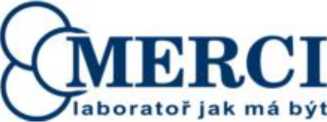 MERCI, s.r.o.Hviezdoslavova 1192/55b, 627 00 Brno-Slatina IČ 46966447 tel.: 548 428 411, fax: 548 211 485, www.merci.cz	DIČ CZ46966447zapsaná v obchodním rejstříku u Krajského soudu v Brně v oddíle C., vložce 6817, 27.07.1992Strana:1/2S ohledem na probíhající pandemii COVID-19 kupující a prodávající sjednávají, že uvedená dodací lhůta je pouze orientační. Proto případné nedodržení dodací lhůty z důvodů spočívajících v pandemii COVID-19 a na ní navazujících opatření včetně případné karantény či onemocnění zaměstnanců a neschopnosti dodat předmět dodávky ze strany dodavatelů prodávajícího ze stejných důvodů, není porušením povinnosti prodávajícího (prodlením s dodáním předmětu dodávky). Vzhledem k tomu při nedodržení dodací lhůty z důvodů uvedených v předchozí větě kupujícímu nevzniknou (nemohou vzniknout) vůči prodávajícímu žádné nároky či práva včetně práva na úhradu smluvní pokuty.Pozice Název zařazení Objednací čísloKazeta ZM 300 kompletní s titan-niobovým povlakem, vč. misky 900 ml a víka s těsněnímDopravné, instalace a zaškolení obsluhy - zdarmaSoučet za nezařazené položky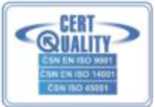 MERCI PlzeňThámova 4301 95 PLZEŇtel.: 377 321 716e-mail: merci.plzen@merci.czMERCI PrahaPrůhonická 127251 01 ČESTLICEtel.: 224 933 010e-mail: merci.praha@merci.czMERCI Ústí n./L.Zolova 8400 07 ÚSTÍ NAD LABEMtel.: 475 501 138e-mail: merci.ul@merci.czStrana:2/2Termín dodání: 6 - 8 týdnů od objednání.Záruka: 24 měsíců (nevztahuje se na části podléhající vysokému opotřebení).DPH bude účtováno dle platných předpisů v den zdanitelného plnění objednávky.Na objednávce, která se váže k této cenové nabídce, vždy uveďte číslo nabídky, abychom mohli dodržet nabídnuté podmínky.Objednávka se řídí Všeobecnými obchodními podmínkami společnosti MERCI, s.r.o. - viz. www.merci.cz .Zůstáváme s pozdravem a těšíme se na budoucí spolupráciJanečka LiborMERCI Plzeň Thámova 4 301 95 PLZEŇ tel.: 377 321 716 e-mail: merci.plzen@merci.czMERCI Praha Průhonická 127 251 01 ČESTLICE tel.: 224 933 010 e-mail: merci.praha@merci.czCenová nabídka:22O1NB01643/1Číslo zakázky:22ZA0100623Číslo poptávky odběratele:Číslo poptávky odběratele:Vytvořeno:	27.09.2022Datum tisku: 12.10.2022Platnost do:	30.11.2022Fakturační adresa:Výzkumný ústav rostlinné výroby, v. v. i.Dodací adresa:Výzkumný ústav rostlinné výroby, v.v.i. stanice VÚRVDrnovská 507/73161 00	Praha 6 - RuzyněČernovická 4987430 01	Chomutovtel.:	+420 IČ:	00027006+420 DIČ:	CZ00027006DIČ:	CZ00027006Vaši nabídku zpracovává: Kontakt Odpovědný obchodník: Kontakt :č.ř.Název položky	Typ	RozměrMnožstvíMJSazbaDPHZákladnícena/MJCena/MJCelkem bez DPH1Z13002082400011,000ks21169 050,00152 145,00152 145,00Mlýn ultracentrifugační ZM 300 RETSCH-10,00 %2Z13000260800411,000ks2163 455,0057 109,5057 109,50Rotor nasazovací k ZM 200/300, 12 zubů - RETSCH-10,00 %31,000ks2141 160,0041 160,0041 160,0041,000 ksKruhové síto ZM 300, z čistého titanu, s vyztuženým rámečkem, lichoběžníkové otvory0,25 mm2115 050,0015 050,0015 050,005SL999499	1,000 ks210,000,000,00Cena celkem bez DPH:265 464,50 Kč Cena celkem s DPH:321 212,05 KčCelkový součet za celou sestavuCelkem bez DPH:Celkový součet za celou sestavuCelkem bez DPH:265 464,50 KčDPH:55 747,55 KčCelkem včetně DPH:321 212,05 KčCenová nabídka:22O1NB01643/1Číslo zakázky:22ZA0100623